Grupa 3 latki03.04.2020r. 1.Powitanie . Wszyscy są witam Was ,zaczynamy bo już czas . Jestem ja ,jesteś Ty ,raz, dwa ,trzy! 2. Czytanie przez osobę dorosłą bajki pt. „Kopciuszek”. Rozmowa na temat wysłuchanej bajki. Czy postępowanie sióstr Kopciuszka było właściwe ? 3.Pantofelek . Ozdabianie pantofelka . Technika dowolna.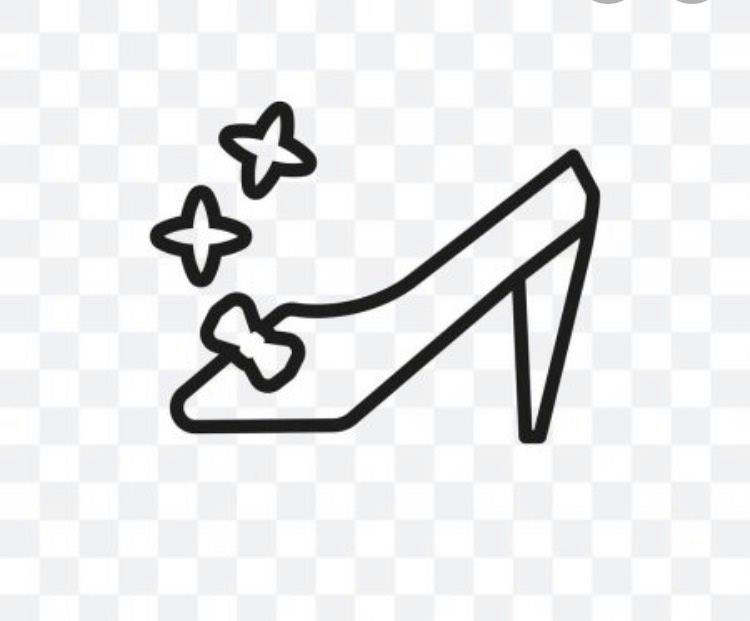 